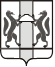 Министерство труда и социального развития Новосибирской областиГосударственное автономное учреждениеНовосибирской области «Центр детского, семейного отдыха и оздоровления«ВСЕКАНИКУЛЫ»Программа профильной смены гражданско-патриотической направленности для организаций отдыха детей и их оздоровления«Двенадцать клятв верности Родине»Номинация: «Лучшая методическая разработка профильной смены, направленной на патриотическое воспитание детей и подростков» Возрастной уровень: 7-17 летКоличество участников: от 30 до 350 и более 
детей и подростков в смену Авторы (составители):Качанова Татьяна Витальевна – методист;Рыбка Светлана Владимировна – педагог-психолог.г. Новосибирск2020 г.СодержаниеПаспорт программыВведениеВ настоящее время растет потребность в обеспечении условий для использования каникулярного времени в интересах патриотического, интеллектуального, эмоционального, духовного, физического, нравственного развития личности ребенка. В летнее время такой организующей системой являются детские оздоровительные лагеря (ДОЛ), которые реализуют социально-адаптивную, гражданско-патриотическую, развивающую, коммуникативную функции и способствуют повышению личностного потенциала, самопознания и самовоспитанию детей и подростков. Период пребывания в ДОЛ не продолжительный, но благодаря созданной атмосфере и проводимым мероприятиям патриотической направленности, в том числе в рамках профильных смен, у несовершеннолетних обогащаются знания об историческом прошлом Родины, о подвигах предыдущих поколений, существенно расширяется социальный опыт, эмоциональный диапазон, происходит смещение акцентов в процессах самопознания, целеполагания.Каждый год мы вспоминаем Великую Отечественную войну, которая унесла 27 миллионов жизней советских людей. Каждый год мы благодарим тех, кто сражался за нашу Родину, отстоял наши границы. Их имена и подвиги не забыты! 9 мая 2020 года Россия отметила 75-летний юбилей победы в Великой Отечественной войне.  	В настоящее время информационный поток предъявляет все больше искаженных трактовок об исторических событиях и участниках ВОВ, показывая слабое знание советского периода отечественной истории, обезличивая героизм нашего народа, навязывая другие ценности, развивая культ насилия, потребления, индивидуализма.За последние годы в России предпринимаются значительные усилия по возрождению системы патриотического воспитания детей и подростков, способствующей укреплению, развитию высокой нравственности, духовному становлению развивающейся личности и сохранению культурно-исторической преемственности поколений.Патриотизм - это беззаветная любовь и преданность своему Отечеству, гордость за принадлежность к великому народу, к его свершениям, испытаниям и проблемам, почитание национальных святынь и символов, готовность к достойному и самоотверженному служению обществу и государству. Молодое поколение должно понимать, что в действительности жизненные интересы его семьи, рода, народа неразрывны с интересами других людей, семей и народов в России. Российский патриотизм предполагает, как любовь к своей «малой Родине», чувство принадлежности к своему народу, так и чувство ответственности за всю страну, всю Россию, наше общее государство. Равнодушие, эгоизм, цинизм, моральная деградация, неуважение к родному государству, агрессивность и даже национализм стали отличительными качествами многих молодых россиян. Упал престиж военной и государственной службы. Однако исторический опыт развития мировой цивилизации свидетельствует о том, что без патриотизма, патриотического воспитания ни одна страна не смогла добиться успехов в своём развитии. Патриотизм – это фундамент общества и государства, духовно-нравственная основа их жизнеспособности и эффективного функционирования. Патриотизм всегда был отличительной чертой российского общества.АктуальностьВспоминая исторические битвы Советского народа во время Великой Отечественной Войне, мы начинаем понимать огромную важность героического подвига каждого, кто сражался на благо будущего поколения. Современные молодые люди не всегда могут назвать главные сражения ВОВ, маршалов, бойцов, детей и подростков, которые проявили мужество, отвагу и увековечили свой подвиг на все времена. Во времена Советского Союза каждый школьник знал поименно юных героев. Их фотографии, биографии всегда были на школьных стендах, им ставили памятники, называли в их честь улицы, корабли. За последние годы память о них угасла.  Подвигом детей - героев нужно гордится и сегодня. Эта память будет объединять подрастающее поколение. Она важна для национального осознания Цены Победы и гражданско - патриотического воспитания несовершеннолетних.Проявляя невиданную стойкость и мужество дети и подростки в период Великой Отечественной войны, осознавали себя частицей своего народа и, порой не уступали ни в чем взрослым, мужественно переносили неслыханные мучения и пытки с верой в победу над врагом. На протяжении военных лет в боевых действиях армии, партизанских отрядах принимали участие несколько десятков тысяч несовершеннолетних детей. Их называли «сыновья полка». Многие из них пали смертью храбрых за свободу и независимость нашей Родины и посмертно были награждены боевыми наградами. Основная идея программы профильной смены «Двенадцать клятв верности Родине» – это возможность для детей и подростков, находящихся в детском оздоровительном лагере, получить новые, обогатить уже имеющиеся знания о важной исторической эпохе и сохранить культурно-историческую преемственность поколений. Эта программа знакомит несовершеннолетних с подвигами их сверстников в Великой Отечественной войне. «Двенадцать клятв верности Родине» - это двенадцать историй о бесстрашных ребят, с великой силой духа и мужеством (Приложение 1).Посредством прохождения мероприятий программы «Двенадцать клятв верности Родине» дети и подростки попадают в атмосферу гражданского патриотического движения, они расширяют свои знания о Великой Отечественной войне, обучаются быстро переключаться с одной деятельности на другую, находить конструктивные решения в различных (смоделированных) ситуациях, снимать психологическое и физическое напряжение, быть психологически устойчивым.  Это переход на новый уровень общения, расширение коммуникативных навыков, освоение новых правил поведения в социуме, где нет места агрессии и грубости, а есть ответственность по отношению к себе и окружающим.Участники профильной смены «Двенадцать клятв верности Родине» – дети от 7 до 17 лет. Программа может быть реализована как в условиях детского оздоровительного лагеря с количеством пребывающих в нем детей от 100 человек и выше, так и на других площадках с количеством детей от 30 человек. Программу достаточно легко модернизировать в зависимости от площадки реализации и количества участников. Цели и задачи программыЦелью программы «Двенадцать клятв верности Родине» является создание условий для развития у несовершеннолетних, находящихся в детском оздоровительном лагере, патриотической значимости; формирование чувства уважения к прошлому страны, ее героическим страницам, сохранение памяти о подвигах защитников Отечества; формирование чувства гордости за сопричастность к подвигам защитников Отечества.Данная программа является краткосрочной, комплексной и реализуется в рамках одной лагерной смены (14 дней). В течении всего периода проводятся мероприятия по следующим направлениям: - героико-патриотическое;- историко-краееведческое;- духовно- нравственное;- гражданско-патриотическое.Общие лагерные и отрядные ежедневные мероприятия объединены одним замыслом и целью для обеспечения решения основных задач в области патриотического воспитания молодежи:   сохранить культурно-историческую преемственность поколений;развивать патриотические чувства несовершеннолетних;  сформировать чувство гордости за свою страну и народ;воспитывать чувство долга перед Родиной, чувство привязанности к тем местам, где человек родился и вырос;совершенствовать ценностно-ориентированные качества личности и обеспечить условия для самовыражения несовершеннолетних, их творческой активности.Программа универсальна, так как может использоваться для работы с детьми из различных социальных групп, разного возраста, уровня развития и состояния здоровья.3. Этапы реализации программы1. Подготовительный этап - является начальной ступенью в работе, его цель – подготовка методической базы, формирование пакета документов и создание необходимых условий для работы методистов, педагога-психолога, педагогов-организаторов, вожатых   и других специалистов, участвующих в реализации мероприятий программы. Методическим отделом проводится организация межведомственного взаимодействия с «Кинологической службой», Центром МАСС (муниципальная аварийно-спасательная служба), «Выездным музеем МЧС» г. Новосибирска. 	На подготовительном этапе созданы: программа «Двенадцать клятв верности Родине» по патриотическому воспитанию молодежи в условиях организации отдыха детей и их оздоровления; план-сетка профильной смены патриотической направленности; разработаны программы квестов, игр, тематических вечеров и других мероприятий (Приложение 2); подготовлены презентации, дидактический, развивающий и диагностический материал; проводится подбор кадров (вожатых, педагогов-организаторов) и занятия в школе вожатых. 	На подготовительном этапе непосредственно в лагере проводится информационная планерка для вожатых, в ходе которой озвучиваются следующие моменты смены:Методист или педагог-организатор рассказывает суть профильной смены «Двенадцать клятв верности Родине» и ее ключевые понятия:- отрядное место именуется «штабом»;- название и концепция каждого отряда будут связаны с одной из фронтовых профессий (водитель, военный корреспондент, почтальон, радист, разведчик, партизан, военный летчик, переводчик, повар и др.) которые вожатые выбирают путем жеребьевки;- вожатый именуется главнокомандующим, капитан отряда (если избирается) – командиром штаба.Вожатым выдаются планы-сетки смены, затем методист или педагог-организатор вкратце освещает все запланированные мероприятия по программе.Организационный этап.Этот период характеризуется формированием отрядов и адаптационными возможностями детей. Основная задача деятельности в этот период определить индивидуальные особенности ребят, выработать к ним индивидуальный подход и добиться скорейшего сплочения в коллектив. Важные моменты деятельности в этот этап:создание в детском коллективе атмосферы принятия, доброжелательности, открытости, взаимопонимания, «Огоньки знакомств»;психолого-педагогическая поддержка прохождения детьми адаптационного периода, анкетирование несовершеннолетних, сотрудников;проведение линейки открытия смены;раскрытие тематики лагерной смены;концерт открытия смены, презентация отрядов. На организационном этапе педагогом-психологом проводится анкетирование и тестирование детей и вожатых/воспитателей (Приложение 3).3. Основной этап.	В этот период осуществляется реализация основных лагерных мероприятий, коллективная деятельность отрядов, раскрытие индивидуальных способностей и возможностей каждого ребенка, его потенциала, вовлечение детей в подготовку и проведение гражданско-патриотических, культурно – исторических и духовно-нравственных мероприятий, а также осуществляется диагностика эмоционального климата и эмоционального самочувствия каждого участника.Ежедневно, в первой половине дня, в рамках программы «Двенадцать клятв верности Родине» проводится исторический экскурс о подвиге подростка-героя в Великой Отечественной войне, просмотр видео-показов, презентаций, направленных на формирование патриотизма и гражданственности несовершеннолетних. Во второй половине дня организуются лагерные и отрядные мероприятия, викторины, квесты, конкурс плакатов, просмотры документальных фильмов, отрядные тематические огоньки, направленные на расширение кругозора несовершеннолетних, закрепление исторических знаний, на формирование любви к отечеству, гордости за свой народ, Россию, семейные традиции, здорового образа жизни и на раскрытие творческого потенциала каждого ребенка.    Детский оздоровительный лагерь является открытой, динамической, социально-педагогической, оздоровительной системой. На основном этапе необходимо поддержание психологически комфортной атмосферы во временном детском коллективе. Осуществляется контроль эмоциональной атмосферы в отрядах, что позволяет психологу, вожатому прогнозировать дальнейшее развитие внутригрупповых взаимоотношений и проводить занятия на гармонизацию психоэмоционального состояния, как индивидуально, так и в групповой форме. 4. Заключительный этап. На заключительном этапе проводится закрытие профильной смены; подведение итогов лагерной смены; оценка достижений детей и награждения, анкетирование несовершеннолетних и специалистов.   Методистами составляется аналитический отчет по итогам реализации программы (в том числе по результатам, полученным из анкет и тестов), определяются основные вопросы и направления деятельности специалистов, реализующих программу, на которые необходимо обратить внимание и своевременно регулировать использованный инструментарий, намечая новые подходы и мероприятия по дальнейшему совершенствованию программы.  4. Принципы реализации программы1. Приоритетными при реализации Программы выступают следующие принципы работы:1.Принцип гуманизации отношений- уважительные демократические отношения между взрослыми и детьми;- уважение и терпимость к мнению детей;- создание ситуаций, требующих принятия коллективного решения;- формирование чувства ответственности за принятое решение, за свои поступки и действия.2.Принцип комплексности оздоровления и воспитания ребенка.Данный принцип может быть реализован при следующих условиях:- необходимо четкое распределение времени на организацию оздоровительной и воспитательной работы;3.Принцип дифференциации воспитанияДифференциация в рамках летнего оздоровительного лагеря предполагает:- отбор содержания, форм и методов воспитания в соотношении с индивидуально-психологическими особенностями детей;- создание возможности переключения с одного вида деятельности на другой в рамках дня;- взаимосвязь всех мероприятий в рамках тематики дня;- активное участие детей во всех видах деятельности.4. Принцип творческой индивидуальностиТворческая индивидуальность – это характеристика личности, которая в самой полной мере реализует, развивает свой творческий потенциал.5. Принцип интегративно-гуманитарного подхода.Этот принцип определяет пять «граней»:- грань личностного восприятия («это затрагивает или может затрагивать лично меня»);- грань сопричастности («этого достигли ребята, это им нужно – значит, это доступно и нужно мне»);- грань глобального восприятия («это нужно знать всем – значит это важно и для меня; это относится к общечеловеческим ценностям»);- грань ориентации на консенсус («я признаю за другим право иметь свою точку зрения, я могу поставить себя на место других, понять их проблемы»);- грань личной ответственности («я отвечаю за последствия своей деятельности для других людей и для природы»).- при наличии системы стимулов, поддерживающих инициативу и самостоятельность детей.6. Принцип уважения и доверия.Этот принцип может быть реализован при следующих условиях:- добровольного включения ребенка в ту или иную деятельность;- доверие ребенку в выборе средств достижения поставленной цели, в основном на вере в возможность каждого ребенка и его собственной вере в достижении негативных последствий в процессе педагогического воздействия;- в учете интересов детей и подростков, их индивидуальных вкусов.7. Принцип открытости.Участие в процессе воспитания и организации досуга максимального количества институтов и людей.5. Основные направления программы- героико-патриотическое – знакомство с историческими и знаменательными датами в истории государства, воспитание чувства гордости к героическому прошлому советского народа, расширение   знаний о подвигах своих сверстников - детей-героев и кавалеров боевых наград в ВОВ; осознание себя одним единым целым со своей страной.- гражданско-патриотическое – становление и укрепление у несовершеннолетних гражданского сознания и патриотизма; способность пользоваться своими правами и исполнять свои обязанности в личных интересах и на благо общества, осознание своей причастности к Родине, ее народу, ее истокам и корням. - историко – краеведческое – познание историко-культурных корней, расширение знаний о прошлом и настоящем своей страны, города; формирование гордости к историческому прошлому своей Родины, своего родного края, городу, уважение к семейным традициям;- духовно – нравственное – понимание и осознание учащимися высоких нравственных ценностей, руководствоваться ими в повседневной жизни.6. Формы и методы реализации программыВ программе использованы следующие методы работы: стимулирование детей к постоянному пополнению знаний (беседы,  презентации, просмотры фильмов, викторины); активные методы (игровые, соревновательные, командные методы);  вовлечение несовершеннолетних в практическую, творческую деятельность (акции, конкурсы): - исторический экскурс: тематические лагерные линейки, посвященные подвигам детям-героям и кавалерам боевых наград в ВОВ – Леонид Голиков, Марат Казей, Валентин Котик, Зинаида Портнова, Александр Чекалин, Сережа Алешков, Жора Артёменков, Михаил Белуш, Надежда Богданова, Юта Бондаровская, Петр Хлюстин, Владимир Колосов. (Приложение 1).- коллективно-творческие дела;- тематические отрядные вечера (огоньки): «Герои нашей семьи»; «Песни о войне»;- конкурсы: плакатов «Песни о войне», «Нет войне!»;- акция «Древо памяти»;- викторины: «Отечественное искусство», «История Родины»;- выставка выездного музея МЧС;- организация выступления кинологической службы;- квесты: «Сапер», «К бою готов!»;- мероприятие «Зарница»;- кругосветка с элементами квеста «Все профессии важны…»;- гостевание «Единство штабов»;- спортивная эстафета «Будь смелым! Будь сильным!»;- просмотр документального фильма «Голос» 1, 2 часть- творческий вечер «Спасибо павшим!».7. Ресурсное обеспечение программыРеалистичность реализации данной программы обосновывается наличием в учреждении кадровых, материально-технических, информационных, методических и иных ресурсов. Мероприятия программы необходимо проводить с учетом возрастных, психолого-педагогических и физических особенностей детей и подростков. Ресурсное обеспечение    Кадровые ресурсыВ рамках реализации программы «Двенадцать клятв верности Родине» деятельность осуществляют:- методист;- педагог-организатор;- старший вожатый (при наличии в учреждении);- вожатые, воспитатели (из расчета 2-3 человека на отряд и больше);- педагог-психолог (при наличии в учреждении);- художник-оформитель или человек его заменяющий (для создания декораций, реквизита и др.).	Расчёт необходимого количества кадров определяется исходя из формата учреждения и количества детей, принимающих участие в тематическом дне. Материально-техническое обеспечениеВ материально-техническое обеспечение реализации программы входят: кабинеты, актовый зал, которые оснащены современным инновационным оборудованием для проведения презентаций, групповых занятий, тренингов, концертов. Технические характеристики всех кабинетов отвечают требованиям, предъявляемым к использованию различных электроустановок (проекторов, персональных компьютеров, светильников и т.д.), т.е. соответствуют всем требованиям противопожарной безопасности и санитарным правилам и нормам (СанПиН 2.4.4. 3155-13).Материально-техническое обеспечение включает в себя: спортивную площадку; актовый зал; игровые зоны; музыкальные центры, мультимедийный проектор с экраном; компьютер (ноутбук); фотоаппарат;  настольные игры; спортивный инвентарь; все необходимые канцелярские товары. Информационно-методическое1. Систематизация методической литературы, подбор аудио-видео материалов в соответствии с календарно-тематическим планом. 2. Сценарии мероприятий (Приложение  2)3. План лагерной смены (Таблица №1). 4. Нормативно-правовая документация, регламентирующая деятельность лагеря. 5. Инструкции по ТБ, правилам проведения массовых мероприятий, проведения экскурсий, организации выхода детей за пределы территории и др. 6. Журналы инструктажей. Межведомственное взаимодействие1. Договоренность с муниципальной аварийно-спасательной службой г. Новосибирска (МАСС) о проведении на территории учреждения (лагеря) лекции и практической части по оказанию первой помощи. Сотрудники МАСС всегда с радостью идут на сотрудничество в просвещении организованных групп детей и сотрудников учреждений по теме оказания первой помощи. Именно они смогут профессионально и доступно донести данную информацию, которая будет полезна не только детям, но и сотрудникам лагеря.2. Сотрудничество с кинологической службой МВД г. Новосибирска (показательные выступления кинологов с собаками).3. Взаимодействие с ГКУ НСО «Центр по обеспечению мероприятий в области гражданской обороны, чрезвычайных ситуаций и пожарной безопасности Новосибирской области» (выездной музей МЧС).8. Механизм реализации программы.С целью создания условий для условий для обогащения гражданско-патриотического воспитания несовершеннолетних, находящихся в детском оздоровительном лагере и формирование чувства гордости за сопричастность к подвигам защитников Отечества и максимального раскрытия и развития творческого потенциала предлагается следующий план мероприятий. Реализация программы профильной смены «Двенадцать клятв верности Родине» проходит по следующему распорядку дня, учитывающему существующие общепринятые режимные моменты в учреждении отдыха детей и их оздоровления:08:30 – Подъем08:45 – Зарядка09:00 – Завтрак09:45 – Операция «Уют» (наведение порядка в отрядных местах, спальных комнатах)10:30 – УПФ (утреннее поднятие флага), исторический экскурс11:00-12:45 – Творческие мастерские13:00 – Обед14:00 – Послеобеденный дневной отдых16:00 – Полдник16:30 – Дневное мероприятие (ДМ)/отрядная работа19:00 – Ужин 20:00 – Вечернее мероприятие (ВП)21:15 – Второй ужин21:30 – Отрядные огоньки/вечерние сборы отряда22:30 – Отбой для младшей дружины23:00 – Отбой для старшей дружиныТаблица № 1  План-сетка профильной смены патриотической направленности «Двенадцать клятв верности Родине»Ключевые события сменыЛинейка открытия лагерной смены, концерт открытия сменыПроисходит ввод в тематику смены, знакомство с отрядами (их названиями и девизами), проходят презентации отрядных визиток.2. Ежедневный исторический экскурс.Ежедневно после УПФ проводится исторический экскурс о подвиге подростка-героя в Великой Отечественной войне, просмотр видео-показов, презентаций, направленных на формирование патриотизма и гражданственности несовершеннолетних.Тематический день «Фронтовые профессии»Целый день – это один большой квест, на станциях которого дети знакомятся с буднями специалистов различных фронтовых профессий (военный медик, летчик, радист и т.д.). Узнавая факты подвигов соотечественников и выполняя задания различной сложности, связанные с этими подвигами, дети безусловно проникнутся гордостью к своей стране, к ее героям. Также данный тематический день поможет детям в отряде сильнее сплотиться, ведь только вместе, с помощью товарищей, можно добиться наилучших результатов!Главным итогом всех мероприятий тематического дня становится создание единого общелагерного стенда, включающего в себя изготовленные детьми в ходе дневной игровой программы почтовые ящики для писем (их ребята смогут использовать в дальнейшем, передавая послания друг другу), газету, собранную из отдельно созданных каждым отрядом листов со статьями и фото их команд. Ребятам будет радостно увидеть итог своих трудов, а также интересно посмотреть, как другие отряды справлялись с аналогичными заданиями. С фотографиями соотечественников, совершивших профессиональный подвиг, чьи истории озвучивались на каждой станции игровой программы, в конце дня создается Стела Памяти. На Стелу Памяти с героями войны, героями профессий, ребята смогут также помесить фото своих родственников, сражавшихся за родину, чьи истории были озвучены на отрядных огоньках. В последний день пребывания в лагере дети возлагают к Стеле цветы.Выступление кинологической службыПолицейские-кинологи расскажут ребятам, сколько служебно-розыскных собак служит в МВД города Новосибирска и с какими задачами они справляются. Детям продемонстрируют, как четко и грамотно собаки выполняют команды кинологов, познакомят с навыками в поимке преступников, поиске наркотических средств и взрывчатых веществ.Гостевание «Единство штабов»Отряды побывают в гостях друг у друга. В ходе гостевания ребята смогут посмотреть на оформление отрядных мест, в том числе увидеть стелы с фотографиями родственников-героев каждого члена отряда, а также послушать истории о них.Выставка выездного музея МЧС В лагерь приглашаются сотрудники ГКУ НСО «Центр по обеспечению мероприятий в области гражданской обороны, чрезвычайных ситуаций и пожарной безопасности Новосибирской области». Они проводят для детей познавательную программу в которую входит:Показ фильма «Герои нашего времени» о пожарных.Лекция о противопожарной безопасности и поведении при возникновении возгорания.Специалисты доносят информацию о профилактике пожаров в творческой форме (песня, кукольный театр и др.).Демонстрируют пожарное обмундирование, пожарную технику и объясняют их назначение.Социальная акция «Древо памяти»Каждый ребенок, зная своего родственника-героя изготавливает звезду памяти (из бумаги, которую позже ламинируют), на которой написаны инициалы погибшего. Затем на торжественной линейке дети привязывают к заранее выбранному в лагере дереву свои звезды памяти.Линейка закрытия смены, гала-концертНа линейке подводятся итоги смены, организуется повторный показ слайдов о всех детях героях ВОВ, о которых рассказывалось в течение смены; награждаются наиболее отличившиеся дети. На гала-концерте демонстрируют итоги своей работы кружки песен и танцев; вожатые и отряды показывают творческие номера.10.Ожидаемые результатыПри условии успешной реализации программы итоговыми результатами будут считаться следующие:- расширение знаний у детей и подростков об историческом прошлом Родины и героических подвигах сверстников в ВОВ; - повышение интереса к изучению материалов о Великой Отечественной войне;- приобщение несовершеннолетних к трудовым традициям народа;- вовлечение детей и подростков в активную творческую деятельность;- обогащение содержания гражданско-патриотического воспитания;- формирование гордости за сопричастность к подвигам предыдущих поколений; - осознание несовершеннолетними высших ценностей, идеалов, ориентиров, способность руководствоваться ими в практической деятельности.- осознание несовершеннолетними высших ценностей, идеалов, ориентиров, способность руководствоваться ими в практической деятельности.11.Система контроля и оценки результативностиОпрос, анкетирование, тестирование (Приложение 3) несовершеннолетних, наблюдение за их поведенческими реакциями и эмоциональным состоянием будет проходить в несколько этапов: - на начальном этапе будет происходить сбор данных о направленности интересов ребенка, личностно-характерологических особенностях;- итоговая диагностика, по окончании лагерной смены, позволит оценить результаты реализации программы и скорректировать применяемые формы, методы. Мониторинг мероприятий, реализованных по программе (фотографии, статьи, публикация на сайте, создание плакатов, выставок, итоги викторин, конкурсов). Оценка эффективности реализации проекта осуществляется на основе использования системы объективных критериев, представленных духовно -нравственными и количественными параметрами.Духовно-нравственные параметры:1. сформированность гражданских навыков:- умение работать и действовать индивидуально и в коллективе;- знание своих прав и обязанностей и умение их использовать;- готовность к участию в общественных делах;- готовность к творческой активности;2. сформированность осознанного отношения к базовым ценностям:- патриотизм и любовь к Родине;- знание символики Российской Федерации;- толерантное отношение к другим национальностям;- трепетное отношение к истории своей семьи, своего края;- осознание себя в единстве с народом России.Количественные параметры:включенность каждого несовершеннолетнего в тематические вечера отряда, лагеря; положительная динамика в развитии коммуникативных навыков;анализ эмоционально-психологического климата во временном детском коллективе.      В результате реализации программы примут участие в мероприятиях лагерной смены не менее 100% несовершеннолетних. Таблица №2 Критерии оценки качества реализации программы12.Список литературыАгапова И.А. Мы – патриоты! Классные часы и внеклассные мероприятия.:1-11 классы.– М.: ВАКО, 2006. – 368с.Афанасьева А.И. Великая Отечественная война в исторической памяти россиян / А.И. Афанасьева, В.И. Меркушин // Социологические исследования. 2005. № 5. С. 11-22.Бурлаков А.И., Похилюк А.В. О некоторых особенностях современных условий формирования патриотического сознания молодежи// Современный патриотизм: борьба идей и проблемы формирования. СПб., 2002.Быков А. Организационно-педагогические вопросы патриотического воспитания в школе/ А. Быков // Воспитание школьников. – 2006. -№ 6.- С.5 Веревкина О.А. Особенности исторической памяти молодежи о событиях Великой Отечественной войны/ О.А.Веревкина , М.А. Колповская. – Текст: непосредственный//Молодой ученый. – 2015г.- №19.1 – с.87-90Горелова Е. В. Гражданское и патриотическое воспитание младших школьников в летнем профильном лагере «Агентство добрых дел» // Воспитание школьников. – 2011. – № 3. – С. 54–57Игнатьева Е. Е. Духовно-нравственное воспитание школьников / Е. Е. Игнатьева // Воспитание школьников. – 2010. – № 9. – С. 8 – 11.Информационно-методическое издание для преподавателей “Основы безопасности жизнедеятельности”, № 1-12, М.2000 г.Каргина, Н.Г. Эффективные практики летнего оздоровительного отдыха детей (диссеминация опыта организаций и учреждений, осуществляющих деятельность в сфере организации детского отдыха и оздоровления) : методические рекомендации / Н.Г. Каргина, И.Н. Жирова, С.В. Домникова. – Саратов : ГАУ ДПО «СОИРО», 2018. – 32 с. ISBN 978-5-9980-0380-6Кудрявцев Л.Д.Современное общество и нравственность. М., “Наука”, 2000 г.Левашов В.К. Патриотизм в контексте современных социально-политических реалий//Социс, №8,2006Летучева С.К. Воспитание патриотизма – в работе дополнительного образования // Гуманитарные научные исследования. 2013. № 9Лукьянова В.П. Педагогические условия патриотического воспитания старшеклассников в учебно-воспитательном процессе современной школы: Дис.  канд. пед. наук. М., 2003.Малякова Н. Школа, где все мальчики готовятся служить в Армии / Н. Малякова // Воспитание школьников. – 2008. – № 2. – С. 12 – 15.Микрюков В. Патриотизм: к определению понятия / В. Микрюков // Воспитание школьников. – 2007. – № 5. – С. 2 – 8.Научно-популярный журнал “Военные знания” № 1-12, 2000 г. М.Нечаев М. П. Воспитывающий потенциал образовательной среды современной школы: проблемы и пути развития / М. П. Нечаев // Воспитание школьников. – 2010. – № 7. – С. 20 – 26.Патриотизм: история, современность, образ будущего : Международная научно-практическая конференция, посвященная 70-летию Победы в Великой Отечественной войне (г. Ульяновск, 14–16 апреля 2015 г.) : сборник научных трудов. В 2 частях / под ред. Т.В. Петуховой. – Ульяновск : УлГТУ, 2015.Савина Н. Н. Социально-психологический портрет современных подростков / Н. Н. Савина // Воспитание школьников. – 2010. – № 8. Семенов В.Е. Ценностные ориентации современной молодежи// Социс, №4,2007; с. 37-43Тяжельникова Е. Ю. «Граждановедение» как средство социализации школьников: воспитание в учебном процессе / Е. Ю. Тяжельникова // Воспитание школьников. – 2010. – № 8. – С. 25 – 27.Устякин В.Н. Патриотическое и нравственно-эстетическое воспитание учащихся при изучении предметов гуманитарного цикла. Дис. канд. пед. наук. М., 2006.23. http://www.dissercat.com/24.  http://festival.1september.ru/articles/518222/pril1.doc25.  http://matclub.ru/matclub.php?d=4&p=18&t=1&w=994026. http://human.snauka.ru/2013/09/378227.http://futureruss.ru/worldculture/great_victory/molodezh-i-pamyat-o-vojne.htmlПаспорт программы1.Введение4   2.Цель и задачи программы63.Этапы реализации программы74.Принципы реализации программы95.Основные направления программы116.Формы и методы117.Ресурсное обеспечение программы128.Механизм реализации программы138.Ключевые события смены159.Ожидаемые результаты реализации программы1710.Система контроля и оценки результативности1711.Список использованной литературы20Наименование разделаСодержание пункта разделаНаименование программы«Двенадцать клятв верности Родине»Краткая аннотацияОсновная идея программы профильной гражданско-патриотической смены «Двенадцать клятв верности Родине» – это возможность для детей и подростков, находящихся в детском оздоровительном лагере, получить новые и обогатить уже имеющиеся знания о важной исторической эпохе России, а также сохранить культурно-историческую преемственность поколений. Программа знакомит несовершеннолетних с подвигами их сверстников в Великой Отечественной войне. «Двенадцать клятв верности Родине» - это двенадцать историй о бесстрашных ребят, с великой силой духа и мужеством.УчреждениеГосударственное автономное учреждение Новосибирской области «Центр детского, семейного отдыха и оздоровления «ВСЕКАНИКУЛЫ» (Далее – Центр)Руководитель учрежденияБугай Оксана ПавловнаСведения об учреждении630048, г. Новосибирск, ул. Немировича-Данченко, 100.
Тел. +7 (383) 209-13-08, e-mail: vk@sznsk.ruСоставителипрограммыКачанова Татьяна Витальевна – методист;Рыбка Светлана Владимировна, педагог-психолог высшей квалификационной категории.Вид программыАвторскаяЦель программыСоздание условий для развития у несовершеннолетних, находящихся в детском оздоровительном лагере, патриотической значимости; формирование чувства уважения к прошлому страны, ее героическим страницам, сохранение памяти о подвигах защитников Отечества; формирование чувства гордости за сопричастность к подвигам защитников Отечества.Задачи программы Сохранять культурно-историческую преемственность поколений.Развивать патриотические чувства несовершеннолетних.  Сформировать чувство гордости за свою страну и народ.Воспитывать чувство долга перед Родиной, чувство привязанности к тем местам, где человек родился и вырос.Совершенствовать ценностно-ориентированные качества личности и обеспечить условия для самовыражения несовершеннолетних, их творческой активности.Целевая группаДети и подростки от 7 до 17 лет пребывающие в учреждениях отдыха и оздоровления детей Ожидаемые конечные результатыРасширение знаний у детей и подростков об историческом прошлом Родины и героических подвигах сверстников в период Великой Отечественной войны. Повышение интереса к изучению материалов о Великой Отечественной войне.Приобщение несовершеннолетних к трудовым традициям народа.Вовлечение детей и подростков в активную творческую деятельность.Обогащение содержания гражданско-патриотического воспитания.Формирование гордости за сопричастность к подвигам предыдущих поколений. Осознание несовершеннолетними высших ценностей, идеалов, ориентиров, способность руководствоваться ими в практической деятельности.Приложения Материалы для ежедневного исторического экскурса.Сценарии мероприятий.Диагностический инструментарий1 деньУтро: Заезд. Операция «Уют». День: Экскурсии по лагерю. Игры на знакомство, сплочение.Вечер: Огоньки знакомств.2 деньУтро: Подготовка к открытию смены (разучивание девизов, постановка визиток)День: Линейка открытия смены. Ввод в тематику смены.Вечер: Концерт открытия смены (презентация отрядов). Дискотека.3 деньУтро: Зарядка. УПФ. Исторический экскурс:  Леонид ГоликовТворческие мастерские.День: Квест «Сапер»Вечер: Оформление отрядных мест. Создание флага/герба отряда4 деньУтро: Зарядка. УПФ. Исторический экскурс:Марат Казей Творческие мастерские.День: Подготовка к ВП «Песни о войне»Вечер: Просмотр документального фильма «Голоса. Часть 1»5 деньУтро: Зарядка. УПФ. Исторический экскурс:Валентин Котик, Александр ЧекалинТворческие мастерские.День: Викторина «Отечественное искусство»Вечер: ВП «Песни о войне». Дискотека.6 день (тематический день «Фронтовые профессии)Утро: Зарядка. УПФ. Кругосветка «Все профессии важны…» День: Продолжение кругосветки «Все профессии важны…»Вечер: Тематические огоньки «А у меня дедушка был…»7 день (медиана смены)Утро: Зарядка. УПФ. Исторический экскурс:Зинаида Портнова Творческие мастерские.День: Выступление кинологической службы.Вечер: Дискотека8 деньУтро: Зарядка. УПФ. Исторический экскурс:Сережа Алешков, Георгий Артёменков Творческие мастерскиеДень: Конкурс плакатов «Нет войне!»Вечер: Гостевание «Единство штабов»9 деньУтро: Зарядка. УПФ. Исторический экскурс: Михаил Белуш Творческие мастерские.День: Квест «К бою готов!»Вечер: Просмотр документального фильма «Голоса. Часть 2»10 деньУтро: Зарядка. УПФ. Исторический экскурс:Надежда Богданова Творческие мастерские.День: ДМ «Зарница»Вечер: Викторина «Истории Родины»11 деньУтро: Зарядка. УПФ. Исторический экскурс: Юта Бондаровская Эстафета «Будь сильным! Будь смелым!»День: Выставка выездного музея МЧС.Вечер: Тематическая дискотека12 деньУтро: Зарядка. УПФ. Исторический экскурс: Петр Хлюстин Творческие мастерские.День: социальная акция «Древо памяти»Вечер: Творческий вечер «Спасибо павшим»13 деньУтро: Зарядка. УПФ. Исторический экскурс: Владимир Колосов Репетиции номеров на гала-концерт.День: Линейка закрытия смены. Подведение итогов смены.Вечер: Гала-концерт. Дискотека.14 деньУтро: Утренний общелагерный сбор «На дорожку». Разъезд.Участники программыКритерий Инструменты измеренийДети и подросткиРасширение знаний об исторических событиях ВОВ; повышение коммуникативных навыков; удовлетворенность несовершеннолетних пребыванием в лагере; анализ эмоционально – психологического климата в детском временном коллективеВходная, выходная (итоговая) диагностика:   1.методика оценки эмоционально-психологического климата (ЭПК)(модификация методики А.Н. Лутошкина), Тест «Оценка самоконтроля в общении» (по Мариону Снайдеру), Опросник К. Томаса «Стиль поведения в конфликте»; анализ дня; включенность в деятельность; итоги конкурсов, викторин.Педагогический состав (педагог-организатор, вожатые, помощники вожатых, воспитатели)Внутренний локус контроля: организованность, умение убеждать, управлять своими эмоциями, способность к одновременному выполнению нескольких видов деятельности; инициативность вожатых в рамках реализации смены; соответствие ожиданий и действительности от реализации программы.Шкала организационного стресса (ШОС) Маклина, адаптированная Н. Е. Водопьяновой; Анкета обратной связи по окончанию лагерной смены;ежедневный анализ повестки педагогических "планёрок" вожатых и руководителей; отчёт руководителя программы по итогам смены